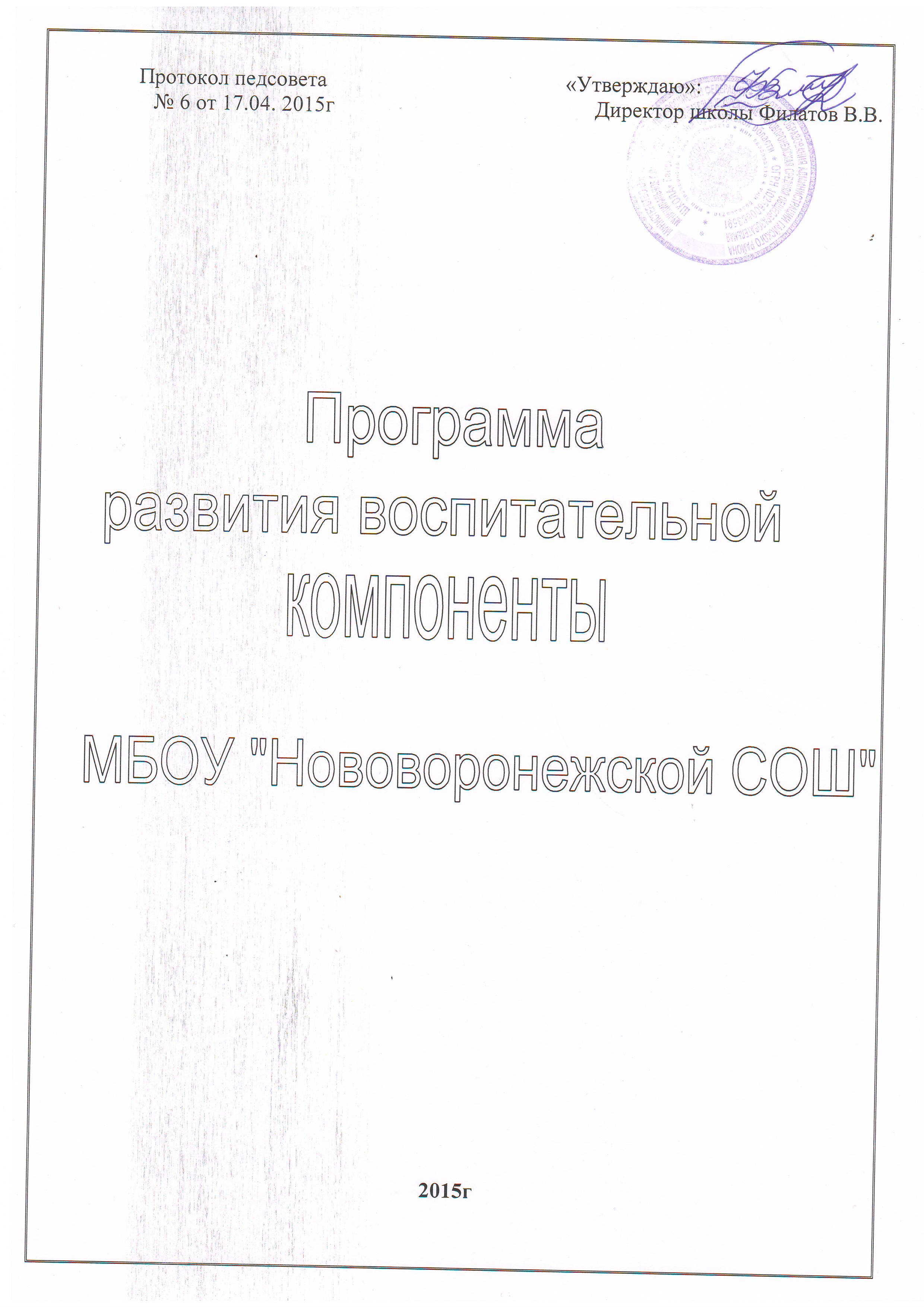                                                 Актуальность программы.Многомерные трансформации в государстве и обществе последних  десятилетий в значительной мере ослабили внимание к таким явлениям, как  социально-духовные и нравственные ценности в подростковой и молодежной  среде, заметно снизился интерес к особенностям формирования менталитета и  мировоззрения молодых граждан России. Вместе с тем длительный процесс  модернизации российской школы в итоге затронул не только организацию учебной  деятельности, но и коренным образом изменил отношение к содержанию феномена воспитания в современной школе. Сегодня под воспитанием в общеобразовательной организации все больше понимается создание условий для развития личности ребенка, его духовно-нравственного становления и подготовки к жизненному самоопределению, содействие процессу взаимодействия педагогов, родителей и обучающихся в целях эффективного решения общих задач.Общие задачи и принципы воспитания средствами образования представлены в федеральных государственных образовательных стандартах, где воспитательная деятельность рассматривается как компонента педагогического процесса в каждом общеобразовательном учреждении, охватывает все составляющие образовательной системы школы, что направлено на реализацию государственного, общественного и индивидуально-личностного заказа на качественное и доступное образование в современных условиях.Таким образом, воспитательная компонента в деятельности общеобразовательного учреждения становится самостоятельным направлением,  которое основывается на ряде принципов и отвечает за формирование «воспитательной системы», «воспитывающей среды», «воспитательного потенциала обучения», «воспитательной деятельности», и т.д. Формирование позитивной модели поведения обучающихся способно обеспечить им условия для нормальной адаптации и адекватного развития их личности в обществе, в государстве, в мире. Равноправное участие молодых граждан России в глобальных цивилизационных процессах в качестве свободных носителей этнокультурной, религиозной и национальной традиции призвано способствовать гармонизации интересов личности и общества в их социокультурной взаимосвязи, повышает осознание ответственности за принимаемые решения и осуществляемые действия. Сегодня воспитательная компонента деятельности школы должна являться неотъемлемой составляющей общего социокультурного пространства Российской Федерации. Необходимость Программы развития воспитательной компоненты в общеобразовательных учреждениях (далее – Программа) обусловлена и реальной ситуацией, сложившейся в современной детской, подростковой и молодежной среде. Низкий уровень этического, гражданско-патриотического, культурно-эстетического развития приводит к возникновению в детской, подростковой и молодёжной среде межэтнической и межконфессиональной напряженности, ксенофобии, к дискриминационному поведению детей и подростков, агрессивности, травле сверстников и другим асоциальным проявлениям. Негативные тенденции, проявляющиеся в подростковой и молодежной среде (алкоголизм, употребление наркотиков, насилие, ксенофобия), свидетельствуют о необходимости усиления участия образовательных учреждений, всех общественных институтов в решении задач воспитания, формирования социальных компетенций и гражданских установок. Для этого требуется разработка системы мер по формированию воспитательной компоненты на межведомственной основе.Современное состояние воспитанияВ настоящее время благодаря государственной политике в сфере образования наметились положительные тенденции, определяющие воспитание как приоритетную сферу, обеспечивающую человеческий ресурс социально-экономического развития страны. Разрабатываются законодательная база развития образования в стране и регионах, федеральные и региональные программы и проекты по воспитанию детей и молодежи.За последние годы особенно усилилось внимание к разработке и реализации системы гражданского, патриотического и физического воспитания, к профилактике социального сиротства, к преодолению проявлений асоциального поведения обучающихся и молодежи, к защите прав детей. Основной акцент в воспитательной работе сделан на организацию социальной практики, профессиональную ориентацию, культурно-досуговую деятельность.В деятельности МБОУ «Нововоронежская СОШ»  наблюдаются следующие позитивные тенденции: – реализуются инновационные проекты культурно-исторической направленности и духовно-нравственного содержания, основанные на ценностях традиционных религий;– получает дальнейшее развитие система защиты прав детей; – совершенствуются социально-педагогическая и психологическая служба, развивается многофункциональный механизм их деятельности; – наблюдается повышение социального статуса педагога-воспитателя, классного руководителя, педагога дополнительного образования;– осознается необходимость сохранения преемственности ценностей и целей воспитания в определении фундаментального ядра содержания образования. Наряду с проявлением позитивных тенденций в решении задач воспитания обнаруживаются и социальные проблемы, которые нельзя оставлять без внимания:– потребность в высоком качестве человеческого ресурса социально-экономического развития и отсутствие действенных механизмов решения этой задачи;– становление гражданского общества и несформированность гражданской позиции взрослых относительно среды взросления подрастающего поколения;– необходимость интеграции субъектов образования, консолидации действий представителей экономической, политической и культурной сфер региона и отсутствие необходимых условий для их взаимодействия в решении практических проблем;– потребность в преодолении разрыва между процессом обучения и воспитания в обеспечении целостности педагогического процесса и отсутствие соответствующих четких положений в стандартах образования, определяющих качество образования через качество не только обучения, но и воспитания;– потребность в педагоге как активном носителе провозглашаемой системы ценностей, актуальной для укрепления современного российского государства, и несовершенство подготовки таких специалистов на этапе вузовского и послевузовского образования.                                      Основания для разработки Программы.-Конституция Российской Федерации;-Всеобщая декларация прав человека;-Конвенция о правах ребенка;- Послание Президента Российской Федерации Федеральному Собранию Российской Федерации от 12 декабря 2012 года;- Стратегия государственной национальной политики Российской Федерации на период до .;- Федеральный Закон от 29.12.2012 г. №273-ФЗ «Об образовании в Российской Федерации»;- Указ Президента Российской Федерации «О мерах по реализации государственной политики в области образования и науки» от 7 мая 2012 года № 599;- Указ Президента Российской Федерации «О национальной стратегии действий в интересах детей на 2012-2017 годы» от 1 июня 2012 года № 761;- Государственная программа Российской Федерации «Развитие образования», утвержденная распоряжением Правительства Российской Федерации от 22 ноября . № 2148-р;- Концепция долгосрочного социально-экономического развития до 2020 года, раздел III «Образование» (одобрена Правительством РФ 1 октября 2008 года, протокол № 36).Цель Программы.Укрепление и развитие воспитательного потенциала в социокультурном пространстве Российской Федерации на основе взаимодействия систем общего и дополнительного образования.Задачи Программы.1. Разработка перечня мер и мероприятий по формированию воспитательной компоненты в общеобразовательных учреждениях.2. Обеспечение необходимых условий для реализации Программы.3. Разработка нормативной базы на уровне субъектов Российской Федерации,обеспечивающей развитие воспитательной компоненты в общеобразовательных учреждениях с учетом региональной специфики конфессионального и этнокультурного многообразия России в соответствии с государственной политикой в области образования.4. Совершенствование организационно-управленческих форм и механизмов развития воспитательной компоненты в общеобразовательных учреждениях.5. Организация межведомственного взаимодействия систем общего и дополнительного образования с привлечением органов государственной власти, осуществляющих управление в сферах образования, молодежной политики и спорта, охраны здоровья и социальной политики, учреждений культуры и спорта.6. Разработка комплекса мер по развитию новых общественных организаций, деятельность которых связана с интересами детей и молодёжи.7. Развитие системы подготовки, повышения квалификации и переподготовки педагогических и управленческих работников системы общего и дополнительного образования для реализации мероприятий Программы.8. Обеспечение информационной поддержки Программы.10. Укрепление материально-технического базы общеобразовательных учреждений и учреждений дополнительного образования детей для реализации Программы.11. Проведение мониторинга эффективности реализации комплекса мер по развитию воспитательной компоненты в субъектах Российской ФедерацииЦелевые группы Программы.Приоритетными целевыми группами реализации Программы являются дети,молодежь, работники образования и социальной сферы, представители общественных объединений, государственные и муниципальные служащие, родители и члены семьиОсновными разработчиками и участниками реализации перспективныхпрограмм и проектов Программы являются:- образовательные учреждения общего и дополнительного образования, учреждения повышения квалификации и профессиональной переподготовки педагогических работников, психологи, социальные педагоги, организаторывоспитательной деятельности в образовательных учреждениях, органы государственной и муниципальной власти, осуществляющие управление в сфере образования, методические центры;- общественные институты: органы общественного управления всех уровней, детские и молодёжные организации и объединения, объединения родительской общественности, профессиональные сообщества, попечительские советы;- структуры различной ведомственной принадлежности, отвечающие за работу с детьми и молодёжью.                                              Основные принципы реализации ПрограммыПрограмма:- осуществляется на основе качественно нового представления о роли и значении воспитания с учетом отечественных традиций, национально-региональных особенностей, достижений современного опыта;- включает формирование разнообразных воспитательных систем, стимулирование разнообразия воспитательных стратегий и технологий, повышение эффективности взаимодействия учебной и внеучебной деятельности, установление и поддержание баланса государственного, семейного и общественного воспитания;- учитывает принцип гуманистической направленности воспитания, обеспечивающий отношение педагога к воспитанникам как к ответственным субъектам собственного развития, поддерживающий субъектно-субъектный характер в отношении взаимодействия, устанавливающий равноправное партнерство между всеми участниками образовательной деятельности, включающий оказание психолого-педагогической помощи учащимся в процессе социализации; - соблюдает принцип личностной самоценности, который рассматривает каждого субъекта образовательного процесса (школьник, педагог, семья) как индивидуальность;- учитывает принцип культуросообразности, который базируется на общечеловеческих ценностях, ценностях и нормах общенациональной и этнической культур и региональных традиций, не противоречащих общечеловеческим ценностям, предусматривает построение воспитательного процесса в соответствии с поликультурностью и многоукладностью жизни в стране и в регионе;- основывается на принципе личностно-значимой деятельности, предполагающий участие учащихся общеобразовательных учреждений в различных формах деятельности в соответствии с личностными смыслами и жизненными установками;- учитывает принцип коллективного воспитания, проявляющийся во взаимодействии детей и взрослых в процессе совместного решения задач по формированию у учащихся опыта самопознания, самоопределения и самореализации;- соблюдает принцип концентрации воспитания на развитии социальной и культурной компетентности личности, оказании помощи молодому человеку в освоении социокультурного опыта и свободном самоопределении в социальном окружении;- учитывает необходимость создания дополнительных условий для социализации детей с особенными потребностями в обучении и ограниченными возможностями; проведение мероприятий, направленных на комплексное решение проблем семей с детьми-инвалидами, детьми-мигрантами, обеспечение их полноценной жизнедеятельности и интеграции в школьном пространстве и в социуме в целом.- опирается на природосообразность и природоспособность, что предполагает научное понимание взаимосвязи природных и социокультурных процессов; воспитание обучающихся осуществляется сообразно полу, возрасту, наклонностям, создание условий для формирования ответственности за последствия своих действий и поведения;- опирается на принцип целостности, обеспечивающий системность, преемственность воспитания, взаимосвязанность всех его компонентов: целей, содержания, воспитывающей и организационной деятельности, результатов воспитания; установление связи между субъектами внеучебной деятельности по взаимодействию в реализации комплексных воспитательных программ, а также в проведении конкретных мероприятий;- основывается на принципе вариативности воспитательных систем, направленном на удовлетворение потребностей обучающихся в различных социально-ориентированных моделях воспитательных организаций, нацеленности системы воспитания на формирование вариативности способов мышления, принятия вероятностных решений в сфере профессиональной деятельности, готовности к деятельности в различных ситуациях;- сохраняет преемственность в воспитании, заключающуюся в непрерывности процесса воспитания (как на уровне поколений, так и на уровне образования), в развитии необходимости личностного присвоения учащимися культурно-исторических ценностей и традиций своего народа;-осуществляется на основе государственно-общественного управления воспитанием, предполагающего разделение полномочий и консолидацию усилий органов государственной и муниципальной власти и общественных институтов в решении проблем воспитания молодого поколения; - соблюдает принцип демократизма, суть которого заключается в переходе от системы с однонаправленной идеологией и принудительных воздействий на субъекта воспитания к системе, основанной на взаимодействии, педагогике сотрудничества всех участников образовательного процесса; - опирается на принцип толерантности, признания наличия плюрализма мнений, терпимости к мнению других людей, учет их интересов, мыслей, культуры, образа жизни, поведения в различных сферах жизни;- учитывает духовную составляющую жизни ребенка, проявляющуюся в формировании у школьников духовных ориентиров, не противоречащих ценностным установкам традиционных религий, в соблюдении общечеловеческих норм гуманистической морали, в интеллектуальности и менталитете российского гражданина;- определяет эффективность как формирование навыков социальной адаптации, самореализации, способности жить по законам общества, не нарушая права и свободы других людей, установившихся норм и традиций;- предполагает применение воспитывающего обучения как использование воспитательного потенциала содержания изучаемых учебных дисциплин - как основных, так и дополнительных образовательных программ - в целях личностного развития школьников, формирования положительной мотивации к самообразованию, а также ориентации на творческо-практическую внеучебную деятельность;- основывается на принципе социальности как ориентации на социальные установки, необходимые для успешной социализации человека в обществе; - предполагает принцип «социального закаливания» как включения школьников в ситуации, которые требуют проявления волевого усилия для преодоления негативного воздействия социума, выработки определенных способов этого преодоления, приобретение социального иммунитета, стрессоустойчивости, рефлексивной позиции;Сроки и этапы реализации Программы1 этап: 2014-2015 годы.Подготовка проектов нормативно-правовых актов и разработка механизмов межведомственного взаимодействия для реализации Программы. Проведение научно-исследовательских работ.Издательская деятельность, направленная на популяризацию Программы.Проведение форумов, конференций, семинаров, конкурсов, олимпиад и иных массовых мероприятий, организация работы летних лагерей.2 этап: 2016-2018 годы.Организация разработки и проведения государственных и общественных проектов по реализации Программы.Разработка методических рекомендаций, федеральных государственных требований к повышению квалификаций педагогов системы общего и дополнительного образования. Повышение квалификации и переподготовка кадров.3 этап: 2019-2020 годы.Информационно-аналитическая деятельность.Мониторинг эффективности Программы.Ожидаемые результаты:создание системы непрерывной воспитательной работы и социализации обучающихся, включающей в себя соответствующие государственные и общественные структуры, осуществляющие комплекс мероприятий, направленных на формирование установок, основанных на гражданских и демократических ценностях и правосознании;выработка и реализация последовательной государственной политики в области воспитательной работы в общеобразовательных учреждениях Российской Федерации и механизмов ее осуществления;закрепление в содержании образования таких ценностей как патриотизм, духовность, нравственность, права человека, инициативное и активное участие в жизни общества, уважение к истории и культуре народов Российской Федерации, ответственность, толерантность, мир, отказ от насилия, межкультурный диалог и т.п.;создание условий для ресурсного обеспечения стабильной деятельности системы воспитательной работы в общеобразовательных учреждениях Российской Федерации.Основные направления реализации Программы.Нормативно-правовое - разработка нормативной базы на региональном уровне, определяющей механизмы реализации Программы с учетом региональной специфики и этнокультурного многообразия России в соответствии с государственной политикой в области образования.Организационно- управленческое - организация межведомственного сетевого взаимодействия общеобразовательных учреждений и учреждений дополнительного образования детей , обеспечение занятости обучающихся через формирование государственных заданий на реализацию образовательных, физкультурно-спортивных, культурно - досуговых и других программ; создание региональных (в федеральных округах или в субъектах РФ) координационных (опорных) центров по организации, проведению и мониторингу воспитательной деятельности. Кадровое - разработка программ подготовки, повышения квалификации и профессиональной переподготовки кадров для общеобразовательных учреждений на основе потребностей рынка труда (разработка методических рекомендаций, разработка федеральных государственных требований к повышению квалификаций и т.д.); обобщение лучшего педагогического опыта на региональном уровне, развитие банка лучших инновационных практик; внедрение позитивного опыта реализации Программы в социокультурном пространстве.Информационное - организация информационной поддержки мероприятий Программы с привлечением федеральных и региональных ресурсов (СМИ, Интернет-сайты или страницы сайтов образовательных учреждений, Интернет -конференции, вебинары,форумы и иные).Мониторинговое - направлено на создание системы организации и проведения мониторинга и экспертизы эффективности реализации комплекса мер по реализации Программы в субъектах Российской Федерации.Финансовое – организация финансовой поддержки реализации Программы.Материально-техническое - обеспечение оснащения, необходимого для развития воспитательной деятельности в системе общего и дополнительногообразования.Управление процессом воспитания строится по следующим  направлениям:1. Совместная работа с методическими центрамиметодический кабинет районного отдела образованияотдел молодежи при администрации районасвязь с общественными организациями (управление культуры, музей, библиотеки, районный центр детского творчества, детско-юношеская спортивная школа, Гайский центр детского творчества, сельский Центр досуга).2. Административная работа:повышение квалификации классного руководителя;знакомство с опытом воспитательной работы школ через районные семинары, публикации в газетах и журналах;методическое объединение классных руководителей.3. Сбор информации:анкетирование, педагогические наблюдения;анализ собранной информации.4. Планирование:разработка программ и планов воспитательной работыподбор форм и методов в соответствии с обработанной информацией.Содержание ПрограммыШкола  является центральным звеном всей системы образования, фундаментальной социокультурной базой воспитания и развития детей и молодёжи. В данном контексте Программа содержит мероприятия, отражающие основные направления воспитательной деятельности, основывающейся на традиционных и инновационных подходах, педагогических системах и технологиях.В Программу включены мероприятия по разработке механизма и принципов мониторинга эффективности реализации воспитательных программ общеобразовательных учреждений, проведения анализа воспитательной компоненты учебно-воспитательных комплексов и программ, изучения и обобщения передового опыта воспитательной деятельности. Программой предусмотрены мероприятия по подготовке, профессиональной переподготовке и повышению квалификации педагогических кадров, владеющих современными технологиями воспитания, по обеспечению педагогов методическим сопровождением, набором средств для практической реализации воспитательных задач и углубленными знаниями психологии.Программой предусмотрены мероприятия, направленные на повышение уровня компетентности родительской общественности в вопросах воспитания и взаимодействия с общеобразовательными учреждениями в организации и проведении воспитательной деятельности (например, в рамках родительских комитетов и советов родительской общественности, управляющих советов, школ ответственного родительства и т.п.). Программой предусмотрены мероприятия информационно-просветительской направленности, нацеленные на привлечение внимания к вопросам воспитательной деятельности среди учащихся общеобразовательных учреждений.            Программой предусмотрено проведение мониторинга мероприятий, связанных с обеспечением образовательных учреждений современным оборудованием, учебной и методической литературой, оснащением кружков и секций художественно-эстетического, технического, эколого-биологического, спортивного направлений, в т.ч. приобретение музыкальной аппаратуры, спортивного оборудования и инвентаря, оборудования для школьных библиотек, фото и видеостудий, оснащения школьных музеев.   Основные направления организации воспитания и социализацииучащихся МБОУ «Нововоронежская СОШ»:1. Гражданско-патриотическое.Патриотическое воспитание – систематическая и целенаправленная деятельность по формированию у граждан высокого патриотического сознания, чувства верности своему Отечеству, готовности к выполнению гражданского долга и конституционных обязанностей по защите интересов Родины. Патриотическое воспитание осуществляется в процессе социализации молодежи в различных сферах жизнедеятельности общества путем участия в работе различных организаций патриотической и военно-патриотической направленности в рамках различного рода движений, акций, инициатив, мероприятий.Цель работы школы по гражданскому воспитанию: формирование духовно и физически здорового человека, неразрывно связывающего свою судьбу с будущим родного края и страны, способного встать на защиту государственных интересов России.Задачи гражданского воспитания учащихся в МБОУ «Нововоронежская СОШ»:развивать гражданственность и патриотизм личности на основе формирования элементов правовой, нравственной, экономической культуры;обогащать социальный опыт личности;помогать личности в самопознании, самоопределении и самосовершенствованииСроки реализации: 2014-2020гг.Ожидаемые результаты:Сформированность высокого уровня гражданского самосознания и ответственности у школьников.Воспитание у учащихся гордости за принадлежность к Оренбургской области и Российской Федерации.Снижение уровня преступности в социуме.Привлечение интереса к военной службе.Сформированность гражданско-правовой компетентности школьников.Приобретение опыта общественно полезной гражданской деятельности.Развитие у молодежи потребности в изучении истории края и Отечества.План мероприятий по реализации цели и задач                                     2. Нравственное и духовное воспитание.Актуальность обусловлена оторванностью молодого поколения от духовных корней отечественной культуры, забвением и утратой культурных традиций; падением уровня духовно-нравственных ценностей, невостребованностью духовного потенциала русской культуры; утратой семейных форм культурного сотворчества; взаимопониманием «детей» и «взрослых», негативным отношением подростков к традициям и ценностям «отцов».Идея: воспитание духовности и культуры школьников.Цель: совершенствование работы школы по созданию развивающей среды, эмоциональному насыщению жизнедеятельности детей и подростков.Задачи:Разработать модель по реализации культурологического подхода в образовательном процессе школы.Обеспечить условия для развития творческой одаренности учащихся.Выработать методические рекомендации по созданию модели.Сроки реализации: 2014-2020 гг.Ожидаемые результаты:Повышение культуры общения на разных уровнях: ученик-ученик, ученик-учитель, ученик-родитель, учитель-родитель, учитель-учитель.Повышение интеллектуального, эмоционально насыщенного уровня урока и внеклассных мероприятий.Обеспечение высокого культурного уровня всех классных и общешкольных мероприятий, КТД.Освоение учащимися общечеловеческих ценностей «Человек», «Отечество», «Знания», «Красота», «Семья», «Природа» и др.Развитие эстетического вкуса.Осознание учащимися (70%) идеи КУЛЬТУРЫ МИРА в ее понимании миротворчества, терпимости, бесконфликтности.Рост уровня удовлетворенности всех участников образовательного процесса.                                         План мероприятий по реализации цели и задач                  3.Воспитание положительного отношения к труду и творчеству:Встречи на классных часах с представителями с/х производства. Ветеранами ВОВ, тружениками тыла, ветеранами образования -  1 – 11 классы – октябрь – Ответственные: классные руководители.Уборка закрепленных территорий по классам 1 –11 классы – октябрь, апрель – Ответственные: классные руководители.Операция «Милосердие» - помощь по хозяйству, уборка приуроченные ко Дню пожилого человека 5 –11 классы – октябрь – Ответственный: классные руководители, учителя труда.Сбор вспомогательного материала для изготовления флористических картин, поделок 1 –11 классы – сентябрь, октябрь – Ответственный: классные руководители, учителя труда.Трудовой десант  5 –11 классы – октябрь, январь, апрель – Ответственный: Гайткулова Г.В. Мулюкова Н.Х кл. руководители, учителя труд. обученияГенеральная уборка кабинетов 1 – 11 классы – один раз в месяц – Ответственные: классные руководители.Трудовой десант по очистке снега 5 –11 классы – январь, февраль – Ответственный: Гайткулова Г.В, Мулюкова Н.Х ,учителя трудаИзготовление поделок для вечера встречи с выпускниками 1 –11 классы – январь – Ответственный: учителя труда и руководители кружков.Организация работы «Книжкиной больницы»  5 – 11 классы – февраль – Ответственный: Чебатько Т.В..Субботники по уборке территории, посадке деревьев 1 –11 классы – апрель – Ответственный: учителя труд. обучения, классные руководителиТрудовые десанты в рамках Вахты памяти 1 – 11 классы – май – Ответственный: Назарова З.А., Гайткулова Г.В., Мулюкова Н.Х.  классные руководители.Работа на пришкольном участке 1 –11  классы – сентябрь, май – Ответственный: Юлдашев А.К. Анализ внешней среды и образовательной ситуации в школе позволил выделить характерную проблему и четко определить противоречие: с одной стороны, общество жестко предъявляет новые требования к социальному статусу каждого человека, а с другой стороны, мы столкнулись с неопределенностью профессиональных планов наших старшеклассников.          Концептуальные идеи модернизации российского образования помогли сформулировать стратегическую цель: создать оптимальные условия для самоопределения и социализации учащихся.           Для реализации этой цели была разработана подпрограмма «Профессиональное самоопределение учащихся»         Цель: создание системы работы по профессиональному самоопределению учащихся 9-11-х классов.         Задачи:- формирование представления учащихся  о своих интересах, способностях, общественных ценностей, связанных с выбором профессии и своего места в обществе;- формирование представления учащихся  о профессиональных навыках, перспективах профессионального роста и мастерства, правилах выбора профессии; - формирование умения адекватно оценивать свои личностные возможности в соответствии с требованиями избираемой профессии;- знакомство со способами достижения результатов в профессиональной деятельности, самоподготовки к избранной профессии.Структура:1. Профилизация школьных учебных предметов»Направленность содержания школьных предметов на ознакомление школьников с миром профессий.Координация школьных учебных предметов и требований к знаниям и умениям выпускников школы с требованиями приемных экзаменов в вузы г.Орска и  Оренбурга2. Профильные предметы:Образование старшеклассников в соответствии с их профессиональными намерениями и интересами.Раскрытие специфики будущей профессиональной деятельности через элективные курсы и расширенное изучение профильных предметов.3. Профильная внеклассная работа:Комплекс воспитательных внеклассных мероприятий и организация разнообразной творческой деятельности детей как модели образа будущих достижений жизни для успешной социализации учащихся.4. Социальная практика профильных 10-11 классов.Предоставление учащимся профильных классов возможности самореализоваться, попробовать себя в деле, личностно и общественно значимом.Формы и методы работы:Профконсультационные услуги в форме:Групповых и индивидуальных консультаций;Тренингов;Педконсилиумов.Профессиональных проб по профессиям типа:«человек-человек»«человек-техника»«человек-природа»«человек-знаковая система»«человек-художественный образ»Посещение дней открытых дверей в учебных заведениях.Экскурсии в Центр занятости и на предприятия городов Гая, Орска, НовотроицкаВстречи с выпускниками школы и людьми разных профессий.Введение элективных курсов. Мероприятия по подготовке учащихся 9-х классов  в профильном обучении. Мероприятия по подготовке и введению профильного обучения в 10-х классах                             4.Интеллектуальное воспитание.День знаний. Организация работы кружков, секций, факультативов – сентябрь – Ответственный: Назарова З..А.Месячник по безопасности дорожного движения «Внимание: дети»! 1 – 11 классы – сентябрь – Ответственный:  Яльчибаев И.Т.Неделя физики, математики, информатики   1 – 11 классы – октябрь – Ответственный:  Кадырбаева Л.Р, классные руководители. День учителя. Сбор информации об учителях – ветеранах. Уроки самоуправления: 5 – 11 классы – Ответственный: Назарова З.А. Гайткулова Г.ВЗональная олимпиада школьников 5 – 11 классы – Ответственный:Туюшева А.А.Экскурсии в г. Орск   с целью посещения музеев, выставок, театров 1 -11 классы – ежегодно – Ответственный: классные руководителиДекада  начальных классов  – с 23 ноября по 5 декабря. Ответственная:  Мулюкова Н.Х.Неделя русского и английского языка, литературы. Читательская конференция  - Ответственная:.Блодина Г.Г., Чебатько Т.В.Районная олимпиада школьников 5 – 11 классы – декабрь – Ответственный: Туюшева А.А.Учебный рейд «Мои оценки за II четверть и полугодие» 5 –11 классы – декабрь  – Ответственный: школьный парламентНеделя химии, географии,биологии  – декабрь – Ответственная: Туюшева А.А., Юлдашев А.К.Сбор материалов по направлениям для школьного музея 1 –11 классы – февраль – Ответственный: Аликберова Н.П., классные руководители.Неделя истории и права  – Ответственный:  Аликберова Н.П Участие в районных конкурсах – 1 –11 класс – в течение года – Ответственные: : Назарова З.А. Гайткулова Г.ВЭкскурсии в школьный музей – в течение года – Ответственные:  Аликберова Н.П.,классные руководители.Неделя музыки, ИЗО.- февраль. Ответственная Подлесская И.В. Месячник здоровья – апрель Ответственная Назарова З.А. Выявление, поддержка, развитие и социализация одаренных детей становится одной из приоритетных задач современного образования в России.                 Данное направление ориентировано на основные положения и содержание региональной  и целевой программы «Одаренные дети», традиции, сложившиеся в работе с одаренными и интеллектуально развитыми детьми.Цель: развитие системы, позволяющей создать условия для адресной психолого-педагогической поддержки одаренных и интеллектуально продвинутых детей.Задачи: создание условий для развития  и реализации способностей одаренных детей, активизации и поощрения их творческой деятельности; развитие  ресурсной базы (кадровой,  методической, материально-технической, информационной, финансовой), отвечающей современным образовательным запросам и творческим возможностям одаренных детей; внедрение  в образовательную практику школы продуктивных педагогических технологий, повышающих эффективность  работы с одаренными детьми и индивидуализацию образования; разработка и реализация вариативных образовательных программ для одаренных детей; совершенствование  научно-методической и информационной поддержки педагогов в работе с одаренными детьми;формирование системы мониторинга личностного роста одаренных детей.Ожидаемые результаты.Реализация программы позволит:- усовершенствовать существующую  систему работы с одаренными детьми;- создать систему подготовки педагогических кадров для работы с одаренными школьниками;- сформировать банк технологий и программ для выявления и развития одаренных детей;- внедрить в педагогическую практику технологии индивидуализации и дифференциации обучения;- создать систему  мониторинга личностного  развития одаренных детей и результатов  деятельности педагогов;- удовлетворить спрос родителей и учащихся на образовательные услуги, позволяющие развить творческий потенциал школьников;- увеличить число стипендиатов;- укрепить материально-техническую базу школы.Срок реализации программы с 2014 по 2020 год.План работы по созданию оптимальных условий дляразвития и реализации творческого и интеллектуальногопотенциала одаренных детей.Широкое привлечение учащихся 2-11-х классов к участию в олимпиадах, конкурсах и конференциях.Организация консультативной помощи для учащихся, направленной на              творческую  самореализацию школьников.      3.    Привлечение ученых, педагогов  и других специалистов для общения              с одаренными детьми, пропаганды  новейших достижений в различных              областях науки.Обеспечение высокого уровня компьютерной грамотности,  информационной  культуры   и использование              информационно-коммуникационных технологий на различных учебных предметах.Проведение диспутов, круглых столов, помогающих развивать  диалогическое мышления,  выдвигать гипотезы,  определять свой  взгляд на мир.Представление  творческих дней на  подготовку к олимпиадам.Укрепление сотворчества, создание условий для диалога в учебном процессе, развитие  исследовательской среды.Деятельность, способствующая выявлению и развитиюодаренных    детей, актуализации их творческихи   интеллектуальных  способностей.Проведение школьной  олимпиады, организация участия в телекоммуникационных олимпиадах, Всероссийских конкурсах  «Кенгуру» и «Русский медвежонок – языкознание для всех», «Имею право».Организация работы специальных курсов, кружков, факультативов, расширение круга разнообразных по тематике дополнительных образовательных курсов.Введение в практику работы школы таких приемов, как:- творческие отчеты;- выполнение творческих тематических заданий;-выполнение ученических исследований, «школьных диссертаций»;- выступления в лекторских группах;- проведение предметных недель;- интеграция учебных и научно-исследовательских заданий;- разработка учебных проектов.      4.    Подготовка педагогических кадров и научно-методического обеспечения работы              с одаренными детьми. Обучение педагогов управлению процессом  становления   саморазвивающейся личности.      5.   Организация для учителей постоянно действующего семинара по совершенствованию профессиональной подготовки педагогов по проблемам мониторинга одаренных детей, использования педагогических средств индивидуализации работы с учащимися, проявляющими повышенный интерес к знаниям, демонстрирующими высокий творческий и интеллектуальный потенциал.     6.    Воспитание культуры учебного труда, проектной, информационной, коммуникативной культуры, воспитание мотивации достижений, самообразования и саморазвития.     8.    Эффективные формы стимулирования, практикуемые в школе:            - организация выставок творческих работ учащихся;            - своевременное публичное поощрение успехов школьников;            - отправление благодарственных писем родителям учащихся  по месту их работы;            - сообщение о заслугах родителей на родительских собраниях;            - освобождение от переводных экзаменов победителей районных, городских, областных олимпиад;            -  поддержка юных дарований через систему премий и стипендий;            - общешкольный конкурс «Ученик года».     9.     Введение новых традиций, стимулирующих творческую активность и интеллектуальные достижения, к которым относятся:             - ведение летописи достижений;             - вручение сертификатов педагогам по результатам работы с одаренными детьми.                               5.Здоровьесберегающее воспитание.            Учитывая основную  цель политики государства в области физической  культуры и спорта – оздоровление нации, формирование здорового, физически крепкого поколения, четко выделенную в Концепции развития  физической культуры и спорта в Российской Федерации, задача сохранения и укрепления  здоровья в условиях массовой образовательной школы является первостепенной в образовательном процессе. Эта задача многогранна, и её можно представить общеизвестной.Цель:    Охрана и укрепление здоровья учащихся, приобщение их к ценностям здорового образа жизни.Задачи:* Повышение уровня информированности учеников, их родителей и педагогов в вопросах сохранения здоровья путем использования различных форм и методов профилактической работы.* Формирование позитивного отношения к сохранению здоровья в каждом школьнике.* Формирование взаимоотношений с окружающим миром, обществом, самим собой.* Создание условий для формирования психически здорового, физически  развитого и социально-адаптированнного человека. Условия, позволяющие реализовать цель и задачи программы:* Наличие и эффективное функционирование школьного спортивного зала.* Наличие спортивной игровой площадки.* Творческий потенциал учителей физкультуры.* Внесение в учебный план  школы трехчасовой  физической культуры для всех классов.* Проведение и анализ мониторинга физического развития учащихся.*  Наличие в штатном расписании школы ставок: медицинской сестры, психолога,  социального педагога. Перечень традиционных оздоровительных мероприятий, проводимых  в школе:  День здоровья;Работа  секций по волейболу, баскетболу, ОФП. массовые спортивно-оздоровительные мероприятия по всем видам спорта;организация работы спортивной секции школьного парламента;участие во всех  окружных спортивно-оздоровительных мероприятиях: «Зарница», «Золотая осень» и т.п.;работа «Школы здоровья» для родителей с приглашением специалистов сферы здравоохранения, из милиции, психологической службы;индивидуальные  и групповые занятия с психологом учащихся,  родителей, педагогов (тренинги, беседы, социальные опросы);спортивные состязания между учащимися и учителями; Спортивная игра «Мама, папа, я – спортивная семья»  Ожидаемые результаты:Создание системы комплексного мониторинга состояния здоровья детей.Снижение количества наиболее часто встречающихся в школьном возрасте заболеваний. Оздоровление учащихся в сравнении исходной позицией на 60%.Снижение поведенческих рисков, представляющих опасность  для здоровья:Воздержание от курения табака – 90 % обучающихся.Воздержание от пивного алкоголизма – 92 % школьников.Положительная динамика при переходе из третьей группы здоровья учащихся во вторую, из второй в третью группу здоровья.Привлечение к массовым занятиям спортом до 90 % детей от всего  контингента школьников.Создание благоприятного психологического климата, взаимоотношений товарищества и партнерства в среде школьников, ровесников, семьи.Профилактика заболеваний обучающихся и воспитанников на ранних стадиях в ходе  систематически проводимой диагностики состояния здоровья.Привитие учащимся потребности и умений самостоятельно заниматься физическими упражнениями, сознательно применять их в целях отдыха, тренировки, повышения работоспособности и укрепления здоровья.Повышение профессиональной компетентности педагогов и общекультурной подготовки родителей.Коренное совершенствование системы физического воспитания на основе реализации индивидуального подхода.Сокращение пропусков уроков учащимися по болезни.Повышение качества образования с 42 % до 55 % и выше.План по реализации проекта:                        6.Социокультурное и медиакультурное воспитание.                 Школа – учреждение, вокруг которого концентрируется сельская жизнь. Этому способствуют:Качественные изменения в организации  образования, технологиях обучения и воспитания, которые побуждают к установлению многоуровневых связей с социумом;Опыт работы школы как культурно-досугового центра поселения.Дальнейшее развитие школы как центра формирования и развития социокультурной среды не только п.Нововоронежский, бывшей центральной усадьбы совхоза, но и соседних сел (Халилово, Нарбулатово, Старо-Халилово, Гайнулино, Лылово, Мало-Халилово),  позволит подрастающему поколению:Осознать себя наследниками и хранителями  культуры села, воспитанными в духе социальной ответственности;Удовлетворить образовательные потребности жителей села и обучающихся в школе на основе интеграции основного и дополнительного образования, коррекционно-развивающего и углубленного обучения.Оно может:Повысить качество жизни п. Нововоронежский и окружающих сел;Изменить педагогическое взаимодействие с обучающимся  в зависимости от особенностей школьника;Обеспечить оптимальные условия для усвоения ценностей и знаний каждым учащимся, а также карьерного роста педагогов;Упрочить роль соуправленческих органов в жизнедеятельности школьного коллектива.Цель:Формирование эффективной социокультурной среды сельского поселения, повышение качества и социальной эффективности школьного образования.Задачи:Изучить теоретические основы и опыт формирования социокультурной среды территории;Проанализировать особенности социокультурной среды села.Разработать и апробировать механизм взаимодействия школы с другими субъектами социокультурной среды.Разработать и апробировать критерии формирования и развития социокультурной среды села и ее эффективности.Реализовать разработанную модель формирования и развития социокультурной среды, в которой ведущим социальным институтом является общеобразовательное учреждение, как механизма развития единого образовательного пространства села.Проанализировать и обобщить результаты опытно-экспериментальной деятельности.Ожидаемые результаты:Ежегодное увеличение охвата обучающихся, их родителей и жителей села занятиями физической культурой.Вовлечение родителей и жителей села в разработку и проведение элективных курсов.Повышение уровня удовлетворенности жизнью у обучающихся, их родителей и жителей села по направлениям «Удовлетворенность здоровьем», «Удовлетворенность социальным статусом».Построение и отработка системы привлечения внебюджетных средств к развитию социокультурной образовательной среды.Срок реализации проекта: 2014-2020 г.План мероприятий:                                    7.Культуротворческое и эстетическое воспитание.Цель и задачи направления:- формирование у обучающихся навыков культуроосвоения и культуросозидания, направленных на активизацию их приобщения к достижениям общечеловеческой и национальной культуры;- формирование представлений о своей роли и практического опыта в производстве культуры и культурного продукта;- формирование условий для проявления и развития индивидуальных творческих способностей;- формирование представлений об эстетических идеалах и ценностях, собственных эстетических представлений и освоение существующих эстетических эталонов различных культур и эпох, развитие индивидуальных эстетических предпочтений в области культуры;- формирование дополнительных условий для повышения интереса обучающихся к мировой и отечественной культуре, к русской и зарубежной литературе, театру и кино, для воспитания культуры зрителя.Мероприятия по направлению:Утренник для первоклассников «Здравствуй, школа!» – Ответственный: Мулюкова Н.Х., Кичигина Н.И.Оформление классных комнат, уголков, выпуск газеты «Они нас удивили и обрадовали».– Ответственный: Назарова З.А. классные руководителиОрганизация работы кружков эстетического цикла 1 –11 классы – сентябрь – Ответственный: Назарова З.А.Праздники осени в 1 – 4 классах, вечера «Осенний бал» в 5 –11 классы. Конкурсы рисунков, стихов об осени, конкурс букетов и поделок из природного материала, флористических картин 1 –11 классы – сентябрь – Ответственные Назарова З.А, классные руководители.19 октября – Праздник посвящения в старшеклассники.Оформление стендов, газет, выставка букетов, праздничный концерт ко Дню учителя 1 –11  классы – октябрь – Ответственный Назарова З.А, классные руководители. учителя – предметники.Посещение театров, музеев, выставок в г. Оренбурге и г.Орске 5 –11 классы – ноябрь – Ответственный Назарова З.А, классные руководители.Цикл лекций и бесед по эстетическому воспитанию для учащихся 1 – 4 классы, 5 – 8 классы, 9 –11 классы – ноябрь – Ответственный: классные руководителиНовогодние конкурсы стенных газет, игрушек, гирлянд, новогодних программ. Новогодние представления и балы 1 – 11 классы – декабрь – Ответственный:  классные руководители, Назарова З.А,  Рейд «Самая уютная классная комната» 5 –11 классы – январь – Ответственный: Назарова З.А,   классные руководители.Концертная программа, конкурс рисунков и поделок «Моя родная школа» для вечера встречи с выпускниками 1 –11 классы – январь-февраль – Ответственный:  Назарова З.А,   кл. руководители.Конкурс рисунков о Родине, армии, смотры инсценированной песни, смотр художественной самодеятельности 1 –11 классы – февраль – Ответственный:  классные руководители,  , Назарова З.А,  Концерт учителей и учащихся к 8 марта  1- 11 классы – Ответственный: , Назарова З.А,  . Участие в районных конкурсах, фестивалях  1 – 11 классы –в течении года– Ответственный: руководители кружковТворческий отчет кружков 1 –11 классы – апрель – Ответственный: руководители кружковЦикл лекций и бесед на классных часах по эстетическому воспитанию 1 –11 классы -  апрель – Ответственный: классные руководителиОрганизация концертов в рамках Вахты памяти 1 –11  классы – май – Ответственный  Назарова З.А,   Вечера «Весенний бал» 5 – 8, 9 –11  классы – май – Ответственный:  классные руководители 11х классов. Праздник Последнего звонка и Прощальный концерт выпускников – 1 –11 классы – май – Ответственный: Назарова З.А,    классные руководителиПраздничная программа, посвященная Дню детства. 1 –11  классы – май – Ответственный: учителя начальной школы8.Правовое воспитание и культура безопасности.Развитие правовой культуры является важной составляющей процесса формирования гражданского общества в современной России, что предполагает сознательное и инициативное участие граждан в политической деятельности. Следовательно, необходима разработка и реализация целостной политики в сфере правовой культуры. Необходимость формирования в образовательном учреждении социальных норм и правил поведения очевидна, поскольку без этого невозможно как эффективное решение задач обучения и воспитания молодежи, так и создание психологического комфорта в школьной среде.Идея: знание и выполнение учащимися общепринятых социальных норм.Цель: обучение учащихся культуре правовых отношений в процессе игрового взаимодействия.Задачи:Создать уклад норм школьной жизни.Апробировать в образовательном учреждении структуры, обеспечивающие реализацию норм школьной жизни.Помочь учащимся овладеть всеми социальными нормами и обучить их трансляции поведения.Разработать методические рекомендации по воспитанию у школьников навыков правовой культуры.Сроки реализации: 2014-2020 гг.Ожидаемые результаты:Овладение учащимися способностью к толерантности и сотрудничеству.Повышение уровня правовой грамотности учащихся.Исполнение всеми учащимися (100%) Устава школы и правил поведения.Выполнение норм общественной морали.Сформирование у учащихся навыков саморефлексии в проведении.Создание органов соуправления по привитию учащимся правовых знаний.Повышение у учащихся уровня самосознания.Исполнение всеми учащимися школы требований делового стиля одежды.Воспитание гражданской ответственности и правового самосознания школьников и родителей.План мероприятий по реализации цели и задач                                9.Воспитание семейных ценностей.Цель: активное приобщение родителей к воспитанию детей.Задачи:Выработать единые установки в подходе к воспитанию в школе и в семье.Создать благоприятную воспитывающую среду детей и родителей.Разработать и пропагандировать лучшие модели воспитания в семье.Разработать методические рекомендации по воспитанию школьников в семье.Сроки реализации: 2014-2020 г.г.Принципы в работе с семьей:системность;уважительность;единство общественного и семейного воспитания;оптимальность сочетания индивидуальных, групповых и коллективных форм повышения педагогической культуры родителей.Цели и задачи работы с семьей:просветительская – повышение педагогической культуры родителей ;консультативная – совместный психолого-педагогический поиск методов эффективного влияния на ребенка;коммуникативная – обогащение семейным опытом по воспитанию детей.Ожидаемые результаты:Овладение учащимися культурой семейных отношений.Укрепление взаимосвязей в семье.Создание сборника «Из опыта семей по проблемам воспитания».Разработка модели успешного семейного воспитания.Повышение педагогической культуры родителей.Активное участие родителей в общешкольных мероприятиях.Проведение родительских собраний при явке до 90% родителей.Соблюдение единства требований педагогов и родителей в воспитании подрастающего поколения.Сокращение числа неблагополучных семей из числа родителей школы.План мероприятий по реализации цели и задач:10.Формирование коммуникативной культуры.Цель: формирование подростков навыков адекватного общения со сверстниками и взрослыми.Задачи:усвоить продуктивные приемы бесконфликтного общения на разных уровнях;мотивировать учащихся на обращение к внутреннему миру, анализу собственных поступков, рефлексии;способствовать формированию позитивной позиции по отношению к окружающему миру, людям, себе;формировать толерантное отношение  к  миру в целом, к конкретным людям;создать устойчивую систему классного самоуправления на основе продуктивного взаимообогащающего общения.Необходимые  педагогические условия:постоянное психолого-педагогическое самообразование классного руководителя;активное взаимодействие классного руководителя с родителями учащихся;педагогическая поддержка классным руководителем подростков;создание классным руководителем нравственных личностно-ориентированных ситуаций по осмыслению собственного жизненного опыта усилиями детей (путем правильно поставленных вопросов и рефлексии);создание воспитывающей среды  в классе на основе взаимного уважения и поддержке друг друга;принятие законов класса и законов взаимодействия в тренинговой или игровой группе;этическая защита учащихся и сохранение их тайн.Методы и формы работы:социально-психологические тренинги межличностной  коммуникации;организационно-деятельностные игры;дыхательные и двигательные упражнения;методы самовыражения (рисунки, создание образов, сочинения и т.п.).В основе занятий лежат следующие принципы:этичное отношение к личности;эмпатическое понимание мира подростка;конструктивное общение;интерес к личному опыту подростка и его актуализация;необходимость выслушивать всех желающих;конфиденциальность;диалогичность и рефлексия;добровольность.                              11.Экологическое воспитание.В школе всегда были сильны традиции, связанные с краеведением и туризмом. В настоящее время, в связи с общим снижением уровня жизни населения, целесообразно, чтобы туристическая работа приняла формы экскурсионного и экологического туризма.Цель проекта:Создание условий для гражданского становления школьников посредством участия в эколого-краеведческой деятельности.Задачи:осуществление индивидуальных образовательных маршрутов по краеведению, экологии, валеологии.Укрепление материально-технической базы школы, необходимой для реализации туристско-краеведческой деятельности.Развитие сотворчества детей и взрослых в процессе реализации экологических проектов.Ожидаемые результаты:Увеличение количества участников эколого-краеведческого движенияПополнение музея экспонатами.Укрепление материально-технической базы школы.Развитие сотворчества детей и взрослых в процессе реализации проектов «Чистый родник», «Чистое село».Сроки реализации: 2014 -2020.План реализации проекта.             Механизмы управления реализацией программы развития воспитательной компоненты.Организационная структура управленияСоциограмма творческих контактов Нововоронежской СОШ с различными организациями:ФАП – фельдшерско-акушерский пунктМДОУ – муниципальное дошкольное образовательное учреждениеРЦДТ – районный центр детского творчестваСДК – сельский Дом культурыДЮСШ – Детская юношеская спортивная школаППН –  профилактика правонарушенийКДН – комиссия по делам несовершеннолетнихСвязь с организациями и учреждениями, окружающими школу, осуществляется через различные виды деятельности: составление договора на взаимное обслуживание, активное участие в культурной жизни школы, совместное проведение традиционных праздников села, спонсорская помощь.Формы взаимодействия различны.Сельская администрация:           - планирование и проведение совместных праздников;           - проведение совместных рейдов в «трудные» семьи;             - участие в экологических акциях по благоустройству села;           -участие в заседаниях общественной комиссии по делам                                                     несовершеннолетних;  Районный центр занятости населения:         - проведение тестирования по профориентации;         - ярмарка профессий;          - родительское собрание по профориентации;          - обеспечение летней занятости детей и подростков; Райвоенкомат:           - проведение Дня допризывника;           - проведение Дня призывника; Редакция газеты «Гайская новь»:            - освещение мероприятий, проводимых в школе;            - индивидуальные публикации учителей и учеников. Районный отдел ГИБДД:           -  конкурсы по ПДД;           - велопробеги.Пожарная часть:         - конкурсы рисунков по противопожарной безопасности;         - конкурс «Юный пожарник» Сельский Дом культуры:        - развитие творческих способностей детей;        - рейды учителей и родителей на дискотеки;        -привлечение детей группы риска;        - планирование и проведение совместных праздников; ФАП:       - совместный профилактический осмотр детей;      - дежурство на мероприятиях, ЕГЭ;       - санитарное просвещение детей;Детский сад:            - преемственность в воспитании и развитии;            - совместные мероприятия; Сельская библиотека:            - совместные мероприятия;           - обмен выставками литературы;           - обмен материалом «Из истории села»;           - экскурсия; РЦДТ:                     - совместные мероприятия;           - концерты, конкурсы;          - смотр художественной самодеятельности; СПТУ, ПУ:          - профориентационная работа;          - проведение Дней открытых дверей;          - совместные мероприятия.Мониторинг реализации программы:№ п/пМероприятиеОтветственныеСрокиУправленческое решениеНаучно-методическое обеспечениеНаучно-методическое обеспечениеНаучно-методическое обеспечениеНаучно-методическое обеспечениеНаучно-методическое обеспечение1Систематизация нормативной базы (федеральные программы, образовательные программы, методические письма, рекомендательные письма и др.)Зам.директора по ВР2014г.Банк данных. Методический совет2Изучение позитивного опыта деятельности образовательных учреждений района, области, России по организации и содержанию гражданского воспитания школьниковМетодические объединения учителей-предметников2014-2015 гг.Банк данных и программ. Методический кабинетПрактико-ориентированная деятельностьПрактико-ориентированная деятельностьПрактико-ориентированная деятельностьПрактико-ориентированная деятельностьПрактико-ориентированная деятельность1Открытие «Школы правовых знаний»Социальный педагог2015 г.Календарно-тематический план. Совещание педагогов доп.образования.2Проведение трудовых операций «Чистый школьный двор».Заместитель директора по ВРСентябрь-май (ежегодно)Информационно аналитическая справка. Совещание классных руководителей.3Почетная Вахта памяти на мемориале «Солдат»- «Пост №1»Преподаватель по ОБЖЕжегодноАналитическая справка. Совещание классных руководителей.4Проведение военно-спортивной игры «Зарница» (для 9-11-х классов)Преподаватель по ОБЖфевральПриложение к плану. Совещание классных руководителей.5 Участие старшеклассников в военно-полевых сборахПреподаватель ОБЖмай(ежегодно)Информационно аналитическая справка. Совет школы.6Встречи с воинами-интернационалистами, ветеранами войны.Заместитель директора по ВР20-23 февраля, 7-9 мая (ежегодно)Аналитические справки. Совещание классных руководителей.7Проведение туристического слета для учащихся 5-11 классов.Зам.директора по ВРМай (ежегодно)Совещание классных руководителей.8Проведение предметных декад по всем предметам, в том числе предметной декады по истории и краеведениюРуководители МОЕжегодноИнструктивно-методические заседания 9Проведение  конкурса патриотической песни для учащихся 1-11-х классовЗаместитель директора по ВРАпрель-май (ежегодно)Семинар классных руководителей.10Плодотворная работа школьного музеяПедагог доп.образованияПо отдельному плануПлан работы музея школы. Итоговый педагогический совет11Конкурс презентаций «Моя семья», «Моя школа», «Мое село», «Моя страна», «Школа – это мы!»Зам.директора по ВР2015-20106гг.Совещание классных руководителей.12Проведение Дня гражданинаЗаместитель директора по ВРЕжегодно декабрьОтчет. 13Проведение тематических часов общения с классными коллективами «Конституция Российской Федерации», «День города»Кл.руководители 1-11-х классовЕжегодно в декабреАналитические справки. Совещание классных руководителей.14Проведение совета школы «Гражданское воспитание – веление времени»ДиректорМарт Проблемно ориентированный анализ..15Проведение фестиваля детского, художественного творчества «Моя Россия»Зам.директора по ВРЕжегодно Аналитические справки.  Совещание педагогов доп.образования.16Проведение конкурса чтецов  «Я люблю тебя Россия!»МО учителей русского языка и литературы школьная и сельская библиотекиЕжегодноАналитическая справка. 17Проведение месячника массовой оборонно-спортивной работы:- акция «Память» - поздравление воинов-афганцев- совместное с ДК мероприятие, посвященное выводу войск из Афганистана.- выставка, посвященная выводу войск из Афганистана.- акция «Солдатское письмо» - поздравление солдат-срочников, наших выпускников.- смотр строя и песни- соревнования по стрельбе из пневматической винтовки.- Оказание шефской помощи ветеранам.Замдиректора по ВРПреподаватель по ОБЖЕжегодно в февралеАналитическая справка.18Организация деятельности по социальному проектированиюЗамдиректора по ВРЕжегодно с сентября по мартАналитическая справка.19Проведение в школе массовых мероприятий с учащимися, посвященных дням воинской славы (победным дням) России (в соответствии с Федеральным законом, принятым Государственной Думой 10.02.95).Замдиректора по ВРПо плану20Организация учебной и внеучебной деятельности школьников, способствующей развитию гражданских качеств и учений, воспитывающей лидеров (участие в конкурсе творческих работ «Имею право», проведение олимпиады по правовой культуре).Замдиректора по ВРПо плану№п/пМероприятиеОтветственныеСрокиУправленческое решениеНаучно-методическое объединение.Научно-методическое объединение.Научно-методическое объединение.Научно-методическое объединение.Научно-методическое объединение.1Разработка и реализация перспективного плана сотрудничества школы с учреждениями культуры села Зам.директора по ВРСентябрь-ноябрь 2013г.План. Административный совет2Преподавание спецкурса для учащихся 4 класса «Основы мировых религиозных культур»Зам.директора по УВРЕжегодноПрограммы. Научно-методический совет3Включение в учебный план в старших классах спецкурсов культурологической («Искусство»)Зам.директора по УВРЕжегодноПрограммы. Административный совет.Практико-ориентированная деятельностьПрактико-ориентированная деятельностьПрактико-ориентированная деятельностьПрактико-ориентированная деятельностьПрактико-ориентированная деятельность1Проведение передвижных художественных выставок по различной тематике с учетом возраста школьниковЗам.директора по ВР1 раз в годИнформационно аналитическая справка. Совет педагогов доп.образования2Расширение площадей и развитие материально-технической базы школы для творческого развития учащихсяДиректор2014-2018гг. Совет школы3Создание школьного драматического театраЗам.директора по ВР2015 г.Информационно аналитическая справка. Совет педагогов доп.образования4Возобновление работы вокально-инструментального ансамбля «Ночной Воронеж»Зам.директора по ВР2015г.Информационно аналитическая справка. Совет педагогов доп.образования5Проведение персональных выставок творческих работ учащихся, родителей и педагогов школы (живопись, фотография, вышивание, моделирование, конструирование, компьютерная графика и т.д.)Зам.директора по ВР1 раз в годИнформационно аналитическая справка. Совет педагогов доп.образования6Продолжение активного участия в областных, районных конкурсах, смотрах творческих достижений учащихсяЗам.директора по ВР, педагоги дополнительного образованияПостоянноИнформационно аналитическая справка. Совет педагогов доп.образования7Проведение коллективных премьерных посещений театра  и кинотеатров в г.Орске.Классные руководители 1-11-х классовПостоянноИнформационно аналитическая справка. Совещание классных руководителей8Проведение конкурса чтецов Руководитель МО русский язык и литератураЕжегодно Информационно аналитическая справка. 9Тематические литературно-книжные выставкиЗав.библиотекойПостоянноПроблемно ориентированный анализ. Педагогический совет.№п/пМероприятиеСрокиОтветственные1Совещание при директоре по утверждению плана-графика организации предпрофильной подготовки.Апрель Директор, заместитель директора  по учебно-воспитательной работе2Провести классные собрания учащихся 8-х классов по вопросу предпрофильной подготовки учащихсяАпрель Заместитель директора  по учебно-воспитательной работе, классные руководители3Мониторинг учебных результатов школьников 8-х классовМай Классные руководители,Заместитель директора  по учебно-воспитательной работе4Анализ образовательных запросов учащихся 8-х классов на конец года для 
организации в 9-х классах 
предпрофильной подготовки.Май Классные руководители, администрация5Создание системы психологической диагностики учащихся 9-х классов с целью изучения их желаний и возможностей обучаться в профильных классахМай-июнь .Социальный педагог6Провести собрание родителей учащихся 8-х классов по вопросу организации предпрофильной подготовки учащихся в 9-х классахАпрель Администрация7Создание программ ориентационных курсов, способствующих самоопределению школьников относительно профильного обучения в старшей школе.Апрель-июнь Методические объединения8Создание учебного плана 9-х классов с учетом предпрофильной подготовки учащихся с указанием перечня курсов.Май Методсовет,  заместитель директора  по учебно-воспитательной работе9Формирование расписания для 9-х классов с учетом всех курсов.АвгустЗаместитель директора  по учебно-воспитательной работе№п/пМероприятие СрокиОтветственные1.Изучение нормативных документов Министерства образования  РФ, Районного управления образования по вопросу введения профильного обученияДиректор, замдиректора по учебно-воспитательной работе, учителя.2Разработка учебного плана школы для осуществления профильного обученияАвгустЗаместитель директора  по учебно-воспитательной работе3Профильная ориентация и психолого-педагогическая диагностика учащихся 9-х классов.В течение годаЗаместитель директора  по учебно-воспитательной работе, социальный педагог, классные руководители.4Разъяснительная работа с родителями по организации профильного обучения в 10-х классах.В течение годаАдминистрация, классные руководители.5Анализ итоговой аттестации выпускников основной школы и профиля учебных достижений учащихся.Июнь-август Администрация№п/пМероприятияСрокиОтветственныеПодготовительный этапПодготовительный этапПодготовительный этапПодготовительный этап1Углубленный медицинский осмотр работников школы.АвгустАдминистрация2Диагностирование учащихся, родителей «Здоровье учащихся»сентябрьАдминистрация3Углубленный медицинский осмотр. Оценка состояния здоровья детей группы риска, длительно и часто болеющих, состоящих на диспансерном учете.сентябрьАдминистрация, классные руководители, медработник. 4Составление плана работысентябрьАдминистрация5Родительские собрания «Методы оздоровления детей в условиях школы»сентябрьАдминистрация, классные руководители, медработник. 6Инструктаж для работников школы по технике безопасности на уроках и во внеурочное времясентябрьАдминистрация Организационный этап Организационный этап Организационный этап Организационный этап1Формирование групп детей на основании школьных медицинских карт и консультаций врачаоктябрьШкольный медработник 2Организация педагогического всеобуча для родителей. Рекомендации родителям по оздоровлению детей в домашних условиях. в течение годаАдминистративный работник3Создание групп разноуровневого обучения с учетом индивидуальных особенностей личностиОктябрь Администрация4Научно-практическая конференция «Охрана жизни и здоровья детей»НоябрьАдминистрация5Организация работы кружков и спортивных секцийСентябрьЗаместитель директора по воспитательной работе Практический этап  Практический этап  Практический этап  Практический этап 1Создание паспорта здоровья учащихсяСентябрьКлассный руководитель2Школьная спартакиада учителей и учащихся, легко-атлетический  кросс, волейболСентябрьОктябрьНоябрьУчителя физкультуры, классные руководителиМесячник оборонно–массовой работыФевральЗаместитель директора по воспитанию3Посещение уроков, внеклассных мероприятий, семей с целью отслеживания деятельности ребенка.В течение годаАдминистрация, медработник.4Диагностика и коррекция: контроль за нормализацией учебной нагрузки учащихся, дозировкой домашнего задания, качеством воспитательной работы, уровнем воспитанности учащихсяВ течение годаЗаместитель директора по учебно-воспитательной работе5Работа школы  по вопросам валеологического воспитания В течение года Заместитель директора по воспитательной работе6 Педагогический совет «Валеологизация учебно-воспитательного процесса»ДекабрьДиректор школы7Цикл лекций и бесед в 1-4 классах «Проблемы личной гигиены девочек и мальчиков», «Особенности физиологии мужского и женского организма» для 5-11 классов, «Особенности полового созревания и поведения детей в подростковом периоде» для 6-8 классов. «Подготовка к семейной жизни» для учащихся 9-11 классов. Индивидуальное консультирование учащихся 10-11 классов по психологической адаптации и вопросам сексуальной культуры.В течение годаКлассные руководители, медработник, учителя биологии.8Тематика занятий педагогического университета для родителей:«Особенности психического развития детей»«Патологические привычки детей»«Проблемы формирования личности ребенка»«Функциональные психотипы детей и их наиболее распространенные заболевания детей и взрослых»«Организация закаливания ребенка»«Представления о здоровом образе жизни и его составляющих»«Речевая культура родителей»«Нарушенные семейные отношения и неправильное воспитание – причины неврозов»«Каким мы хотим видеть своего ребенка»Заместитель директора по воспитательной работе8Тематика занятий педагогического университета для родителей:«Особенности психического развития детей»«Патологические привычки детей»«Проблемы формирования личности ребенка»«Функциональные психотипы детей и их наиболее распространенные заболевания детей и взрослых»«Организация закаливания ребенка»«Представления о здоровом образе жизни и его составляющих»«Речевая культура родителей»«Нарушенные семейные отношения и неправильное воспитание – причины неврозов»«Каким мы хотим видеть своего ребенка»СентябрьКлассные руководители8Тематика занятий педагогического университета для родителей:«Особенности психического развития детей»«Патологические привычки детей»«Проблемы формирования личности ребенка»«Функциональные психотипы детей и их наиболее распространенные заболевания детей и взрослых»«Организация закаливания ребенка»«Представления о здоровом образе жизни и его составляющих»«Речевая культура родителей»«Нарушенные семейные отношения и неправильное воспитание – причины неврозов»«Каким мы хотим видеть своего ребенка»ОктябрьКлассные руководители8Тематика занятий педагогического университета для родителей:«Особенности психического развития детей»«Патологические привычки детей»«Проблемы формирования личности ребенка»«Функциональные психотипы детей и их наиболее распространенные заболевания детей и взрослых»«Организация закаливания ребенка»«Представления о здоровом образе жизни и его составляющих»«Речевая культура родителей»«Нарушенные семейные отношения и неправильное воспитание – причины неврозов»«Каким мы хотим видеть своего ребенка»НоябрьКлассные руководители8Тематика занятий педагогического университета для родителей:«Особенности психического развития детей»«Патологические привычки детей»«Проблемы формирования личности ребенка»«Функциональные психотипы детей и их наиболее распространенные заболевания детей и взрослых»«Организация закаливания ребенка»«Представления о здоровом образе жизни и его составляющих»«Речевая культура родителей»«Нарушенные семейные отношения и неправильное воспитание – причины неврозов»«Каким мы хотим видеть своего ребенка»ЯнварьКлассные руководители8Тематика занятий педагогического университета для родителей:«Особенности психического развития детей»«Патологические привычки детей»«Проблемы формирования личности ребенка»«Функциональные психотипы детей и их наиболее распространенные заболевания детей и взрослых»«Организация закаливания ребенка»«Представления о здоровом образе жизни и его составляющих»«Речевая культура родителей»«Нарушенные семейные отношения и неправильное воспитание – причины неврозов»«Каким мы хотим видеть своего ребенка»ФевральКлассные руководители8Тематика занятий педагогического университета для родителей:«Особенности психического развития детей»«Патологические привычки детей»«Проблемы формирования личности ребенка»«Функциональные психотипы детей и их наиболее распространенные заболевания детей и взрослых»«Организация закаливания ребенка»«Представления о здоровом образе жизни и его составляющих»«Речевая культура родителей»«Нарушенные семейные отношения и неправильное воспитание – причины неврозов»«Каким мы хотим видеть своего ребенка»МартКлассные руководители8Тематика занятий педагогического университета для родителей:«Особенности психического развития детей»«Патологические привычки детей»«Проблемы формирования личности ребенка»«Функциональные психотипы детей и их наиболее распространенные заболевания детей и взрослых»«Организация закаливания ребенка»«Представления о здоровом образе жизни и его составляющих»«Речевая культура родителей»«Нарушенные семейные отношения и неправильное воспитание – причины неврозов»«Каким мы хотим видеть своего ребенка»АпрельКлассные руководители8Тематика занятий педагогического университета для родителей:«Особенности психического развития детей»«Патологические привычки детей»«Проблемы формирования личности ребенка»«Функциональные психотипы детей и их наиболее распространенные заболевания детей и взрослых»«Организация закаливания ребенка»«Представления о здоровом образе жизни и его составляющих»«Речевая культура родителей»«Нарушенные семейные отношения и неправильное воспитание – причины неврозов»«Каким мы хотим видеть своего ребенка»АпрельКлассные руководители8Тематика занятий педагогического университета для родителей:«Особенности психического развития детей»«Патологические привычки детей»«Проблемы формирования личности ребенка»«Функциональные психотипы детей и их наиболее распространенные заболевания детей и взрослых»«Организация закаливания ребенка»«Представления о здоровом образе жизни и его составляющих»«Речевая культура родителей»«Нарушенные семейные отношения и неправильное воспитание – причины неврозов»«Каким мы хотим видеть своего ребенка»МайКлассные руководители9Формирование системы спортивно- оздоровительной работыВ течение годаУчителя физкультуры, преподаватель основ безопасности жизнедеятельности, замдиректора по воспитательной работе9Работа  оздоровительных групп для учащихся с ослабленным здоровьем.В течение года9Организация каникулярного отдыха учащихся с учетом уровня здоровья, психологических особенностей личности и социальных условий жизни.Ноябрь, январь, мартЗамдиректора по воспитательной работе.9«Веселые старты» 1-4 классФевральУчитель физкультуры9«Вперед, мальчишки» 5-8 классФевральУчитель физкультуры9«А ну-ка, парни» 9-11 классФевральУчитель физкультуры, преподаватель основ безопасности жизнедеятельности9Показ, выступление агитбригады учителей и учащихся «Здоровый образ жизни выбираю я!»ЯнварьЗамдиректора по воспитательной работе9Спортивный праздник «Всей семьей – на старт!»ФевральУчитель физкультуры9Суд над курением и наркоманиейМартУчитель биологии9Рейды: «Мой режим дня», «Самая уютная классная комната»В течение годаШкольный парламент, учителя биологии9«Самая зеленая классная комната»«Мой внешний вид»«Содержу в порядке книжки и тетрадки»В течение годаМедработник, родители9«Санитарный рейд»Рейды родительского комитета, полиции в неблагоприятные семьи.Медработник, родители9Дни здоровья1разУчитель физкультуры9Утренняя зарядка, физминутки на уроках, подвижные переменыЕжедневноУчителя, вожатая9 Подведение итогов школьной спартакиады, подведение итогов учительской спартакиадыМайАдминистрация, учителя физкультуры Отслеживание результатов Отслеживание результатов Отслеживание результатов Отслеживание результатов1Анкетирование учащихся, учителей, родителей по вопросу состояния здоровья, образу жизни и отношения к своему здоровьюАпрель, майКлассные руководители2Обобщение результатов по общей характеристике состояния детей: работоспособность, успеваемость, физические показатели, утомляемость, двигательная активность.МайМедработник, учитель физкультуры.3Оценка общего состояния здоровьяМайМедработник.№                                                      МероприятияСроки Ответственные1Пополнение школьного музея экспонатами, материалами, собранными в поисковых экспедициях во время встреч со старожилами селапостоянноРуководитель музея2Исследовательская поисковая работа по сбору народных песен, обрядовпостоянноРуководитель музея3Организация культурного досуга учащихся и сельской молодежи, концертов, посвященных Дню матери, Дню пожилых людей, Женскому дню 8 марта  совместно с сельским Домом культуры регулярно в течение годаДиректор СЦДЗамдиректора воспитательной работе4Проведение традиционных праздников «Проводы зимы», «Золотая осень», «А ну-ка, парни», «Лыжня России», соревнования по стрельбе из пневматической винтовки, митинга, посвященного Дню Победы совместно с сельской администрациейГлава сельской администрации, замдиректора по воспитательной работе5Выпуск ежемесячной газеты «МЫ», освещающий события школьной жизни и окружающего социумапостоянноШкольная редколлегия6Акция «Чистое село», «Чистый родник»два раза в годДиректор ОУ, глава сельской администрации№ п/пМероприятиеОтветственныеСрокиУправленческое решениеНаучно-методическое обеспечениеНаучно-методическое обеспечениеНаучно-методическое обеспечениеНаучно-методическое обеспечениеНаучно-методическое обеспечение1Разработка элективных спецкурсов для старшеклассников «Социальные нормы», «Деловая одежда женщин», «Избирательное право», «Изучение символов и ритуалов РФ» и др.Зам.директора по УВРДо 2015 г.Авторские, адаптированные программы. Научно-методический совет2Систематизация имеющихся и разработка специальных компьютерных образовательных продуктов (текстовых, гипертекстовых, мультимедийных и др.) для изучения с учащимися Конституции РФ, Конвенции ООН о правах ребенка, Всемирной декларации защиты прав человека и других правовых документов.Руководители МО, учителя информатики2014-2015Банк данных и программ. Методический кабинет.3Включение в учебный план в старших классах спецкурсов по правовому воспитанию учащихся и обучению социальным нормам.Зам.директора по УВР (ежегодно)Мониторинг. Административный совет4Разработка локальных актов по упорядочению деятельности школы по этому направлениюДиректорЕжегодноЛокальные акты. Административный совет.5Разработка комплекса мер по профилактике беспризорности, асоциального поведения детейСоциальный педагогДо 1 июля (ежегодно)Приложение в план действий на год. Педагогический совет.6Разработка подпрограммы «Информационная безопасность школьника»Директор, зам.директора по НМР2013Подпрограмма. Научно-методический совет7Разработка серии часов общения с детьми каждой параллели по освоению социальных нормЗам.директора по ВРпостоянноПрограмма. Семинар классных руководителейПрактико-ориентированная деятельностьПрактико-ориентированная деятельностьПрактико-ориентированная деятельностьПрактико-ориентированная деятельностьПрактико-ориентированная деятельность1Знакомство всех детей и родителей детей, поступающих в школу впервые, с Правилами поведения для учащихся школы и Правилами о поощрениях и наказаниях учащихся (индивидуально), с Уставом школы (статьи о правах и обязанностях всех участников образовательного процесса)ДиректорПо мере необходимости2Выставки поделокЗам.директора по ВРЕжегодно (сентябрь, май)Календарно-тематический план театра. Совещание педагогов дополнительного образования3Работа имидж-клуба по формированию положительного имиджа учащихсяЗам.директор по ВР1 раз в месяцКалендарно-тематический план театра. Совещание педагогов дополнительного образования4Работа правового дискуссионного клуба для учащихся по формированию навыков правовой грамотностиЗам.директора по ВР1 раз в годКалендарно-тематический план театра. Совещание педагогов дополнительного образования5Тематические беседы с детьми и подростками, проводимые сотрудниками ОМ, КДН, ПДН, ГИБДД, ГПН, МЧС,«Правовое государство и его признаки»;«Правила поведения в общественных местах»;«Знай и уважай закон» и др.Зам директора по ВРВ течение годаПриложение к плану действий на год, согласованное с каждой структурой. Педагогический совет.6Работа кабинета порядка,  совета профилактикиЗам.директора по ВРСоциальный педагог1 раз в месяцПриложение к плану действий7Операция «Подросток»Социальный педагогСентябрь, май (ежегодно)Информационно-аналитическая справка. Педагогический совет8Коллективное изучение и обсуждение с учащимися Федерального закона « О запрете курения»Социальный педагог1 раз в годКлассный журнал по технике безопасности с росписью каждого учащегося Совещание кл. руководителей9Проведение кинолекториев на правовые темы с учетом возраста учащихсяСоциальный педагог, классные руководители1 раз в четвертьПриложение к плану10Ролевая игра с учащимися 6-11-х классов «Права и обязанности ученика, учителя, родителя»Зам.директора по ВР2-я половина учебного годаИнформационно-аналитическая справка. Совет школы11Обеспечение адресной социальной поддержки обучающимся из малообеспеченных семей по привитию социальных нормСоциальный педагогПо мере необходимостиАкты. Административный совет.12Создание в школе Центра по защите прав детейСоциальный педагогДо 2016года13Создание информационной службы «Детский голос»Зам.директора по ВР2013 г.14Деловая игра «Дети и закон»Зам директора по ВРежегодноИнформационно-аналитическая справка, производственное совещание учителей, родительские собрания15Тематические часы общения с классом по изучению символов и ритуалов Российской ФедерацииКлассные руководители 1-11-х классовВ течение учебного годаПротоколы часов общения, семинар классных руководителей16Тематические общешкольные и классные родительские собрания «Родитель – пример для подражания», «Взаимоотношения в семье», «Агрессивность детей, ее причины и последствия» и др.Директор, зам.директора по ВР1 раз в четвертьПлан работы школы, классного руководителяПсихолого-педагогическая поддержкаПсихолого-педагогическая поддержкаПсихолого-педагогическая поддержкаПсихолого-педагогическая поддержкаПсихолого-педагогическая поддержка1Методические рекомендации по предупреждению негативных отклонений от социальных норм со стороны учащихсяСоциально-психологическая службаПостоянно Пакет рекомендаций для родителей, классных руководителей, учителей, администрации2Советы учащимся по соблюдению социальных нормСоциально-психологическая службаПостоянно Сборник советов для учащихся3Профилактика отклоняющегося (девиантного) поведения учащихся и родителейСоциально-психологическая служба, классные руководителиПостоянноКартотека детей4Индивидуальные и групповые тренинги для детей, учителей и родителей по воспитанию уважения к нормам в обществеСоциально-психологическая служба1 раз в месяцМониторингПодготовительный этап (2014/2015уч.год)Подготовительный этап (2014/2015уч.год)Подготовительный этап (2014/2015уч.год)Информационный поиск и знакомство с опытом включения родителей в повседневную жизнь школы.Информационный поиск и знакомство с опытом включения родителей в повседневную жизнь школы.Информационный поиск и знакомство с опытом включения родителей в повседневную жизнь школы.Оценить ресурсные возможности школы для создания сообщества детей и взрослыхОценить ресурсные возможности школы для создания сообщества детей и взрослыхОценить ресурсные возможности школы для создания сообщества детей и взрослыхВыявить мнение родителей и детей о жизни школы и их посильной лепте в улучшение уклада (анкеты, опросы, сочинения и другие формы)Выявить мнение родителей и детей о жизни школы и их посильной лепте в улучшение уклада (анкеты, опросы, сочинения и другие формы)Выявить мнение родителей и детей о жизни школы и их посильной лепте в улучшение уклада (анкеты, опросы, сочинения и другие формы)Составить картотеку-матрицу «Родители и организация школьных общих дел»Составить картотеку-матрицу «Родители и организация школьных общих дел»Составить картотеку-матрицу «Родители и организация школьных общих дел»Повышение квалификации педагогов по данной проблеме и обеспечение методического сопровожденияПовышение квалификации педагогов по данной проблеме и обеспечение методического сопровожденияПовышение квалификации педагогов по данной проблеме и обеспечение методического сопровожденияСоздание ресурсных условий для развития воспитательной системыСоздание ресурсных условий для развития воспитательной системыСоздание ресурсных условий для развития воспитательной системыПрактический этап (2015-2019 гг.)Практический этап (2015-2019 гг.)Практический этап (2015-2019 гг.)Направление совместной деятельностиНаправление совместной деятельностиНаправление совместной деятельностиОбучениеВоспитаниеСоуправлениеПривлечение родителей к организации и проведению элективных курсов, познавательных лекций и беседЕжегодная организация, подготовка и проведение коллективных творческих проектов:Дело класса.Самый классный класс.Ученик года.Учитель года.Родитель года ( по номинациям).Семья годаРодительский комитет класса и школыПривлечение учащихся и родителей к экспертизе качества образованияПроведение спортивного праздника «Папа, мама, я – спортивная семья»Родительский комитет школыИзучение образовательных запросов детей и родителей, а также возможностей педагоговПроведение «Дня благодарения»Общешкольная конференцияОрганизация учебных экскурсий по месту деятельности родителей«Школа для родителей» (тематические беседы квалифицированных специалистов: медиков, представителей правоохранительных органов, психологов, пожарных, юристов)Родительский комитет класса и школыПривлечение родителей для профориентационной работы со школьникамиПресс-конференция родителей, учащихся, педагогов с представителями учредителя школы (администрация города, департамент образования), депутатами Гордумы и т.д.Родительский комитет класса и школыСовместное изготовление наглядных пособий, создание интерактивной среды обученияОтчетные концерты студий, кружков, спортивных секций для родителей, учащихся, педагоговРодительский комитет класса и школыОбеспечение информационной образовательной среды:создание сайта школы;создание электронного журнала класса;систематизация банка электронных адресов семей учащихсяСоздание семейных клубов по интересамСовет школыДень открытых дверей для родителей (проведение открытых уроков, консультации педагогических работников, самопрезентация школы: учащихся, педагогов, родителей)Совместное проведение традиционных школьных мероприятий:День знаний;День здоровья;День учителя;Новогодняя сказка;Смотр песни и строя;День защитника Отечества;День мам и бабушек;Встреча-концерт для ветеранов;Здравствуй, лето!Последний звонокРодительский комитет класса и школыРабота педагогического всеобуча для родителейАктивная работа  лидеров из состава учащихсяСовет школыРабота педагогического всеобуча для родителейУчеба ученического актива класса и школыСовет школыРабота педагогического всеобуча для родителейСоздание общешкольных организаций по ступеням обученияСовет школыРабота педагогического всеобуча для родителейВыпуск школьной печатной газетыСовет школыРабота педагогического всеобуча для родителей«Час  знакомства» (детей, родителей и педагогов, работающих в классе) ежегодно в начале годаСовет школыРабота педагогического всеобуча для родителейПрезентация портфолио детей, педагогов и родителей (по окончании учебного года), а также «Портфеля интересных нереализованных предложений»Совет школыОбобщающий этап (2019/2020 уч. год)Обобщающий этап (2019/2020 уч. год)Обобщающий этап (2019/2020 уч. год)Обобщение опыта семей по достойному воспитанию детейОбобщение опыта семей по достойному воспитанию детейОбобщение опыта семей по достойному воспитанию детейПрезентация родителей, педагогов, учащихся, ведущих активный поиск и способствующих созданию воспитательной системы школы.Презентация родителей, педагогов, учащихся, ведущих активный поиск и способствующих созданию воспитательной системы школы.Презентация родителей, педагогов, учащихся, ведущих активный поиск и способствующих созданию воспитательной системы школы.3.Создание фонда идей, технологий, банка данных о положительном опыте.3.Создание фонда идей, технологий, банка данных о положительном опыте.3.Создание фонда идей, технологий, банка данных о положительном опыте.4.Обновление и перестройка воспитательной системы с учетом социальных потребностей4.Обновление и перестройка воспитательной системы с учетом социальных потребностей4.Обновление и перестройка воспитательной системы с учетом социальных потребностей№МероприятияСрокиОтветственные1Подборка методик для самопознания, изучения классного  коллектива2015Психолог Кл.рук-ли2Проведение тематических классных часовВ течение годаКл.рук-ли3Психологические тренинг1 раз в четвертьПсихолог Кл.рук-ли4Организация деятельности по социальному проектированиюЕжегодно Замдиректора по ВР5Организация деятельности Ученического самоуправленияПостоянно Замдиректора по ВР, кл.рук-ли6Выпуск ежемесячной школьной газеты «МЫ»Ежемесячно Замдиректора по ВР7Организация дискуссионного клуба2015Замдиректора по УВР8Деятельность научного общества учащихся. Научные конференцииежегодноРук-ли НОУ№МероприятияСрокиОтветственные1Привлечение детей в эколого-краеведческое объединения ежегодноПедагоги допобразования2Организация профильного летнего лагеря ежегодно в июлеДиректор ОУ4Акция «Чистый родник», «Чистое село».два раза в годЗамдиректора по учебно-воспитательной работе5Организация экскурсий по Гайскому  районуежегодноДиректор ОУ6Участие в конкурсах по туризмуежегодноРуководитель туристического кружкаФункции управленияСодержание деятельностиИнформационно-аналитическаяИзучение передового педагогического опыта по созданию адаптивной модели школы и формирование банка данныхМотивационно-целеваяОпределение целей деятельности коллектива и отдельных учителей, направленной на реализацию Программы (совместно с педсоветом, Методическим советом, Советом школы)Планово-прогностическаяПрогнозирование деятельности коллектива, планирование организации и содержание деятельности коллектива (совместно с Советом школы)Организационно-исполнительскаяОрганизация выполнения  программы, обобщение передового педагогического опыта, осуществление повышения квалификации преподавателейКонтрольно-оценочнаяОсуществление внутришкольного контроля и оценка состояния всех направлений учебно-воспитательного процесса в соответствии с ПрограммойРегулятивно-коррекционная Обеспечение поддерживания системы учебно-воспитательного процесса в соответствии с Программой, устранение нежелательных отклонений в работе.Ответственные РуководительАдминистрация Программы развития школы (2011-2016)Сарычева И.А.., - зам. дир по УВРподпрограмма «Будущее России» (2013-2015)Скорик Е.И...-, зам. дир. по УВРПодпрограммы «Первый раз в первый класс» (2013-2016)Кабирова Р.А. – зам. директора по ВРПодпрограммы «Выбор», «Путеводитель» (2013-2015) Ткачева Т.Ю. – зам. дир. По ГПВПодпрограммы   «Растим патриотов», «Истоки» (2013-2015)Кожемякина С.А.- директор проекта «Функционирование государственно-общественного управления образовательным процессом (2013-2015);Орлов В.В. – учитель физкультурыподпрограммы «Здоровая Россия – сильная Россия» (2013-2015)Мокшенинова Н.А. – социальный педагогПодпрограмма «Начало начал» (2013-2015)Кожемякин А.Т., зам.директора по ИТПодпрограмма «Информатизация. Шаг в будущее»№ п/пНазвание критерияПоказатели прогнозируемых результатов1Высокое качество результатов обучения и воспитанияНаличие положительной динамики в результатах обучения и воспитания2Обеспечение доступности качества образованияВыполнение Закона об образовании в РФ, наличие открытых и прозрачных процедур зачисления учащихся на все ступени школьного образования и во все классы; бесплатность образования.3Сочетание принципов единоначалия с демократичностью школьного укладаНаличие системы общественно-государственного управления.4Отсутствие отрицательной динамики состояние здоровья обучающихсяУчет состояния здоровья учащихся всех возрастных групп 5Обеспечение условий безопасностиОбеспечение безопасных для жизни и здоровья учащихся условий пребывания в школе6Участие в муниципальных, региональных конкурсахПоложительная динамика количественных и качественных показателей участия в конкурсах различных уровней7Создание условий для внеурочной деятельности обучающихся и организации дополнительного образованияРабота кружков и секций с учетом разнообразных наклонностей учащихсяСоздание спортивного комплекса: стадион с беговой дорожкой, хоккейной коробкой, тренажерным залом.Обеспечение доступности дополнительного образования8Профессиональная компетентность педагогического коллективаОвладение современными пед.технологиями; 100% педагогов владеют навыками работы на персональном компьютере. Реализация принципов индивидуализации и вариативности. Включение в инновационную, исследовательскую деятельность.  9Сформированность базовых компетентностейПовышение познавательной активности учащихся, уровня учебной мотивации; социализации, культуры, воспитанности. Улучшение состояния здоровья учащихся и учителей.Сформированность ценностного самоопределения учащихся в поликультурном языковом пространстве.10Конкурентоспособность школыКомфортность условий обучения, повышения уровня удовлетворенности участников образовательного процесса деятельностью школы до 100%. Стопроцентное включение учащихся в социум.